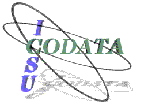 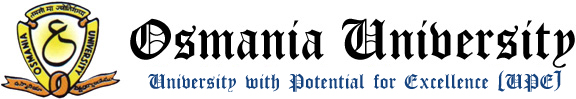 The International Training workshop on Big Data for Science and Sustainability in Developing Countries (Data_SSDC)March 17-19, 2016Hyderabad, IndiaWorkshop GuideOrganizer: Committee on Data for Science and Technology (CODATA) Task Group on Preservation of and Access to Scientific and Technical Data in/for/with Developing Countries (PASTD)Osmania University, Hyderabad, IndiaWorkshop GuideThe Task Group on Preservation of and Access to Scientific and Technical Data in Developing Countries (PASTD) was approved by the Committee on Data for Science and Technology (CODATA) to be established in 2002, it has provided a much-needed focus on the data preservation and archiving practices of developing countries. The objectives of Task group are: (1) Promote a deeper understanding of the needs of developing countries with regard to long-term preservation, archiving, and permanent access to scientific and technical (S&T) data. (2) Advance the development and adoption of improved S&T data archiving procedures, technologies, standards, and policies, with special attention to these efforts in developing countries. (3) Provide an interdisciplinary forum and mechanisms for exchanging information about S&T data archiving requirements and activities, with particular focus on the concerns and needs of developing countries. Publish and disseminate broadly the results of these efforts; The Task Group, through its sub-groups, including Show Cases and Best Practices System Sub-group (SCBS),Policy and Capacity Building Sub-group (PCBS) and members, will continue to work on crucial issues of archiving and preservation of digital resources.Over the past decade, the PASTD has focused on promoting and enhancing the worldwide cooperation in ICTs and research data and in developing open knowledge environments for international science and sustainability in developing countries. Several international workshops and training sessions toward these goals in many areas of the developing world had been held, including in Brazil, South Africa, China, Mongolia, Cuba and Kenya, including many regional country participants. PASTD is organized under the Committee on Data for Science and Technology (CODATA) and the International Council for Science (ICSU), both located in Paris, France.In order to promote capacity building for preservation of and open access to research data in developing countries, a training session of the International Workshop on Big Data for Science and Sustainability in Developing Countries will be held along with other programmers of IGU conference from 17-19 March 2017 in Hyderabad, India. The training course aims to cultivate big open data publication and sharing idea and policy, and analysis and application abilities of young data scientist. The objective of training course is to introduce the idea, policy and specification of open data publication, and to develop data management, sharing and interoperability, as well as data reuse and analysis capabilities of trainees with support of shared data and information, cases knowledge and practical operation.Workshop informationDate: 17th-19th March 2017Venue: Dr. Marri Channa Reddy –HRD Institute, Jubilee Hills, HyderabadWorkshop location: ICT LabWorkshop co-chairs and trainersCo-chairs:Professor Yunqiang ZHUDirector of Department of Geo-data Science and Sharing, Institute of Geographic Sciences and Natural Resources Research, Chinese Academy of SciencesCo-chair of Capacity Building Sub-Group of CODATA PASTDE-mail: zhuyq@igsnrr.ac.cnDr. B. Srinagesh Associate Professor & ConvenerDepartment of GeographyOsmania UniversityHyderabad-500007Trainers: Professor Xiang ZHOUDirector of Major Special Project Office Institute of Remote Sensing and Digital Earth, Chinese Academy of SciencesCo-chair of CODATA Task Group on Preservation of and Access to Scientific and Technical Data in/for/with Developing Countries (CODATA PASTD)E-mail：zhouxiang@radi.ac.cn Professor R.B. SinghVice President: International Geographical Union (IGU)Springer Series Editor: Advances in Geographical and Environmental SciencesCoordinator-UGC SAP DRS III: Department of Geography, Delhi School of Economics,University of Delhi, Delhi - 110007, INDIAE-mail: rbsgeo@hotmail.comProfessor Chuang Liu Editor-in-Chief, Global Change Data Publishing and RepositoryChair of Data Publishing sub-group, CODATA-PASTDInstitute of Geographic Sciences and Natural Resources Research, Chinese Academy of SciencesDr. B. SrinageshAssociate Professor, Department of Geography, Osmania University, HyderabadE-Mail: geosri74@gmail.comDr. Jia SongAssistant professor, Department of Geo-data Science and Sharing, Institute of Geographic Sciences and Natural Resources Research, Chinese Academy of SciencesAcademic informationTraining descriptionThe training workshop will focus on knowledge spread and experience exchanging on three certain domains in 2-day courses. Training course mainly consists of a series of lectures and practical exercises cover following themes:Open Big Data DiscoveryData Publication & Sharing Data Reuse and AnalysisThe Training courses will not only introduce how to discover the open big data around the world, the key points involved in the idea, policy and specification of data publication and sharing; also include introduction of the methodology of data interoperability, reuse and analysis, show cases of data discovery and publication, discussion and practical exercises on data applications.Trainee RecruitmentTraining courses will recruit 30 trainees, 10 of them are selected from workshop participants; the other 20 trainees will be students from Osmania University.ProgramAnnexWorkshop participants: A total of 40 participants will be selected from all over India, few including foreign participants. 10 participants will be from the host University. The rest 30 from other places.  Workshop lecturers: Experienced staff from India and foreign experts will be engaged for the course.Contact Information: Dr. B. Srinagesh, geosri74@gmail.com Prof. Yunqiang Zhu, zhuyq@igsnrr.ac.cn Budget:																		Dr. B. SrinageshConvenerFriday, 17 March 2017Friday, 17 March 2017Friday, 17 March 2017Friday, 17 March 2017Registration9:30-12:00Trainee On-site Registration Ms. Xiaoxuan WangOpening Ceremony14:00-14:20Opening RemarksProf. Xiang Zhou,Co-Chair of CODATA-PASTDDST Official RepresentativeProfessor R.B. Singh,Vice President of International Geographical Union (IGU)Opening Ceremony14:20-14:45Training WorkshopIntroductionProf. Yunqiang ZhuOpening Ceremony14:45-15:00	Group Photo	Group PhotoOpen Big Data Discovery15:00-16:20Application of earth observation data from open source Prof. Xiang ZhouOpen Big Data Discovery16:20-16:40Tea breakTea breakOpen Big Data Discovery16:40-18:00Hands-on Training1- Cases of application of earth observation data from open sourceProf. Xiang ZhouSaturday, 18 March 2017Saturday, 18 March 2017Saturday, 18 March 2017Saturday, 18 March 2017Data Publication & Sharing 9:00-10:00Global change research data publication-idea, policy and methodology Prof. Chuang LiuData Publication & Sharing 10:00-11:00Global change research data publication-specification and software systemProf. Yunqiang ZhuData Publication & Sharing 11:00-11:20Tea BreakTea BreakData Publication & Sharing 11:20-13:00Hands-on Training 2- Cases of global change research data publicationProf. Yunqiang Zhu13:00-14:0013:00-14:00lunchlunchData Publication & Sharing14:00-15:20Research data interoperability and sharingDr. Jia SongData Publication & Sharing15:20-15:40Tea BreakTea BreakData Publication & Sharing15:40-18:00Hands-on Training 3- Cases of data interoperability and sharingDr. Jia SongSunday, 19 March 2017Sunday, 19 March 2017Sunday, 19 March 2017Sunday, 19 March 2017Data  Reuse & Analysis 9:00-10:00Geospatial data infrastructure in IndiaProf. R.B. SinghData  Reuse & Analysis 10:00-11:00Hands-on TrainingDr. B. Srinagesh / Prof Kalpana MarkandeyData  Reuse & Analysis 11:00-11:20Tea BreakTea BreakData  Reuse & Analysis 11:20-12:30DiscussionDr. B. SrinageshData  Reuse & Analysis 12:30-13:00Certification and Closing RemarksProf. Xiang ZhouTravel for out station participants20250050000=00Registration &  Local Hospitality402500100000=00Resource persons10500050000=00Total200,000=00